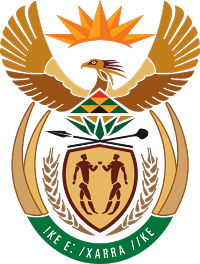 MINISTRY FOR COOPERATIVE GOVERNANCE AND TRADITIONAL AFFAIRSREPUBLIC OF SOUTH AFRICANATIONAL ASSEMBLYQUESTION FOR WRITTEN REPLYQUESTION NUMBER 1553 / 20191553.	Mr M Waters (DA) to ask the Minister of Cooperative Governance and Traditional Affairs:(a) What is the name of the original contractor referred to in a certain newspaper article (name and details furnished), (b) what legal action is the City of Ekurhuleni taking against the specified contractor for the R19 million irregular expenditure, (c) which other contracts does the contractor have with the City of Ekurhuleni and (d) will the contractor be blacklisted in order for the company to never work in any sphere of Government again?								NW2878E					REPLY:The information requested by the Honourable Member is not readily available in the Department. The information will be submitted to the Honourable Member as soon as it is availableThank you